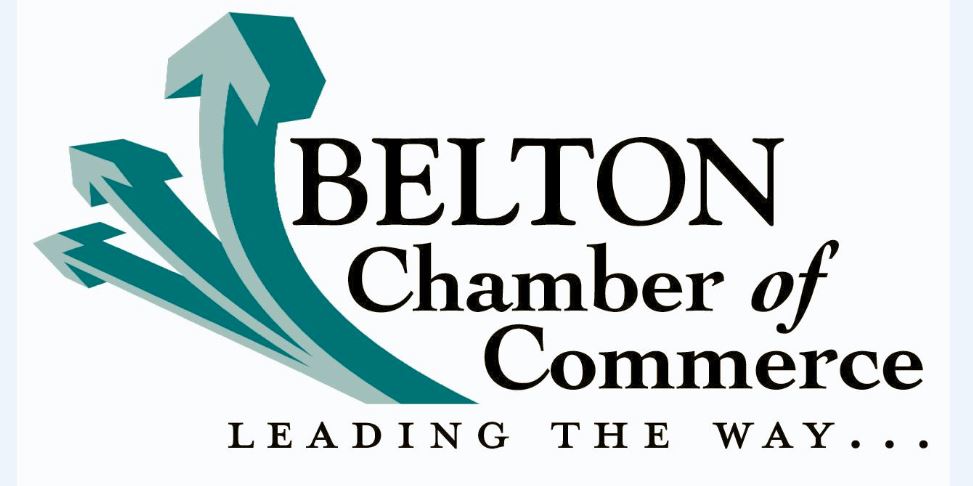 2017 BELTON CHAMBER OF COMMERCE GOLF TOURNAMENTREGISTRATION FORMTEAM $700 / INDIVIDUAL $175NAME: _______________________________________________________________________________CONTACT: ____________________________________________________________________________NAME: _______________________________________________________________________________CONTACT: ____________________________________________________________________________NAME: _______________________________________________________________________________CONTACT: ____________________________________________________________________________NAME: _______________________________________________________________________________CONTACT: ____________________________________________________________________________PRESENTING SPONSOR $5,000 (1)   -    SOLD!  MSE HARDSCAPESCADDY SPONSOR $3,500 (1) ______________________________________________________________EAGLE SPONSOR $2,000_________________________________________________________________RANGE SPONSOR $1,500 (1) ______________________________________________________________BEVERAGE CART SPONSOR $1,200 ________________________________________________________BIRDIE SPONSOR $1,000 _________________________________________________________________HOLE IN ONE SPONSOR $750 (4) __________________________________________________________CONTEST SPONSOR $500 (4) _____________________________________________________________TEE BOX SPONSOR $100 _________________________________________________________________TOTAL AMOUNT DUE: $____________________________________________________________________________________THANK YOU!